УДК 111.22.05НАЗВАНИЕ ДОКЛАДАИванов В.В.1, Петров А.А.21Институт машиноведения им. А.А.Благонравова РАН, г. Москва,
2Сибирский государственный университет науки и технологийимени академика М.Ф. Решетнева, г. КрасноярскТекст доклада. Объем доклада не должен превышать 4 страниц (включая иллюстрации) формата А4, размер полей со всех сторон – 2,5 см, колонтитулы – 1,3 см. Величина абзацного отступа – 1 см; выравнивание по ширине. При наборе используйте шрифт Times New Roman 12 пт с одинарным интервалом, а также автоматический перенос слов. Не следует использовать при наборе знак «дефис» вместо знака «тире». Текст должен быть подготовлен в редакторе Word for Windows.Рисунки и таблицы должны располагаться в тексте по мере ссылок на них. Нумерация рисунков и таблиц – сквозная. (Единичные рисунки и таблицы не нумеруют, и слова “Таблица” в заголовке таблицы и “Рисунок” в подрисуночной подписи не приводят.) В таблицах не должно быть пустых ячеек.Иллюстрации (черно-белые) и таблицы устанавливаются в тексте в местах ссылок вверху или внизу печатного поля. Подписи к иллюстрациям набираются шрифтом 12 пт.Обозначения некоторых величин набираются шрифтом прямого начертания: а) чисел Маха М, Рейнольдса Re, Прандтля Pr и т.д.; б) тригонометрических, гиперболических и др. функций (cos, sin, sh), условных математических сокращений (max, min) и т.п.) единиц измерения физических величин (м/с, Вт/(мK), °C) химических элементов и соединений (Cl, C2H6). Числа в тексте и в формулах набираются прямым шрифтом (за исключением номеров кривых на графиках).Формулы. Основные установки редактора формул: символы – 12 пт. Отступы от текста сверху и снизу по 6 пт.Буквы латинского алфавита, обозначающие физические величины, набираются курсивом.Нумерация формул сквозная. Формулы (только те, на которые есть ссылки в тексте) нумеруют арабскими цифрами, заключенными в круглые скобки. Все формулы центрированные. Номер формулы располагается справа от формулы у границы печатного поля.Список литературы набирается шрифтом 12 пт и оформляется в соответствии с требованиями ГОСТ Р 7.0.5-2008. Ссылки на литературу нумеруются в порядке цитирования арабскими цифрами и заключаются в тексте в квадратные скобки. Ссылки на неопубликованные работы не допускаются.Пример. Как известно [1-3], при анализе условий и определении характеристик циклического разрушения, как и при построении диаграмм циклического деформирования, рассматриваются два основных режима нагружения – с заданной амплитудой напряжений (а=const – мягкое нагружение) и с заданной амплитудой деформаций (еа=const – жесткое нагружение). Результаты экспериментов при мягком нагружении позволяют описать кинетику параметров диаграмм циклического деформирования по числу циклов, а при жестком – определить зависимость (кривую усталости – рис. 3,а) разрушающего числа циклов N от амплитуд пластической ер и упругой ее деформаций, которая в общем виде [4] может быть представлена, как где mp,  me, Cp, Ce – функционально изменяющиеся характеристики материала.При этом усталостные повреждения df обусловливаются амплитудой повторных упругопластических деформаций , а квазистатические повреждения ds – исчерпанием пластичности материала вследствие одностороннего накопления пластических деформаций  (рис. 3,б).В этом случае в качестве базового параметра (рис. 3,в), характеризующего процесс циклического упругопластического деформирования, принимается размах упругопластических деформаций e=2еа или  ( и ).В таблице 1 приведены ПДК в почве для некоторых ЗВ из полного списка.Таблица 1. ПДК некоторых загрязняющих веществ в почвеВ рекомендациях [5], предназначенных для выявления зон чрезвычайной ситуации и зон экологического бедствия приводится ранжирование по степени опасности уровня суммарного пылевого загрязнения снегового покрова (таблица 2).Таблица 2. Критерии оценки пылевого загрязнения снегового покроваЛитератураМахутов Н.А. Прочность и безопасность. Фундаментальные и прикладные исследования. Новосибирск: Наука, 2008. 528 с.Махутов Н.А. Конструкционная прочность, ресурс и техногенная безопасность. В двух частях. Новосибирск: Наука. 2005. Часть 1: Критерии прочности и ресурса – 494 с. Часть 2: Обоснование ресурса и безопасности – 610 с.Taniguchi N. On the Basic Concept of NanoTechnology// Proceeding International Conference of Production Engineering. Part II, Japan Society of Precision Engineering, Tokyo, 1974.- Р. 18-23.Когаев В.П. Расчеты на прочность при напряжениях, переменных во времени. М.: Машиностроение, 1993. 364 с.Критерии оценки экологической обстановки территории для выявления зон чрезвычайной экологической ситуации и зон экологического бедствия. Методика, Министерство природных ресурсов РФ, 1992, (НЦПИ).Ссылки на гранты следует приводить после текста доклада перед списком литературы.В случае некачественного оформления или отсутствия сопроводительных документов оргкомитет оставляет за собой право не включать доклад в сборник трудов.Текст докладов вместе с экспертным заключением (отсканированное), необходимо отправить по E-mail: sstsconf@gmail.com или через сайт конференции http://conf.ict.nsc.ru/SSTS-2023/  до 30 июля 2023 г.ФАЙЛ ДОКЛАДА ДОЛЖЕН НАЗЫВАТЬСЯ 
ПО ФАМИЛИИ И ИНИЦИАЛАМ ПЕРВОГО АВТОРА.,(1)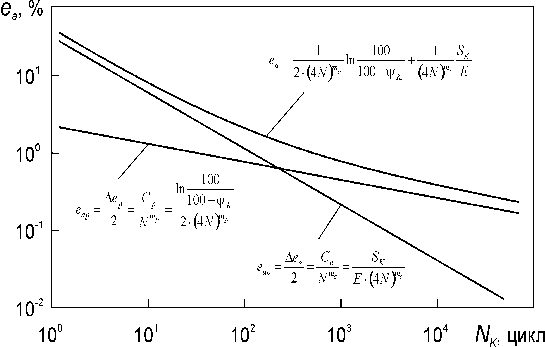 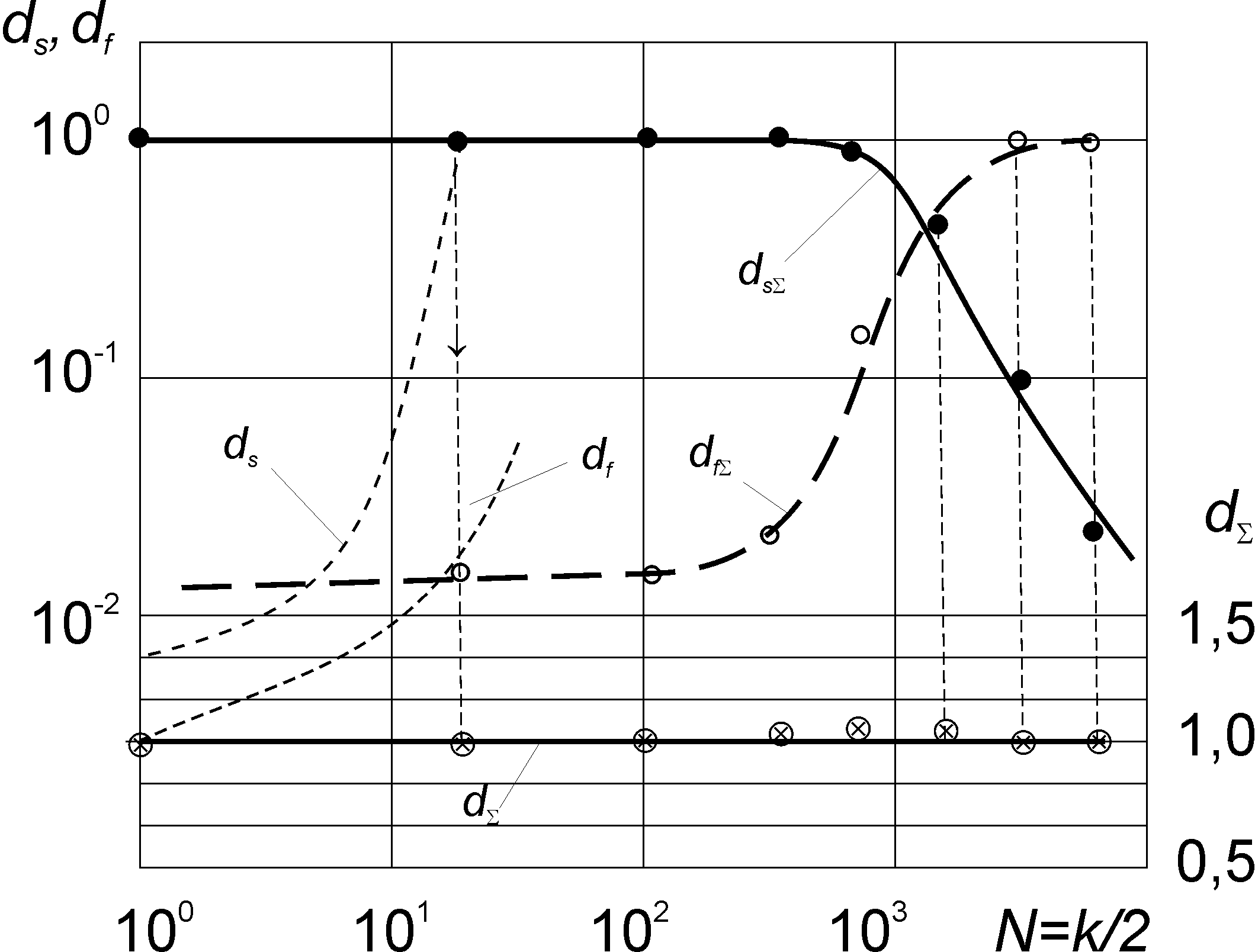 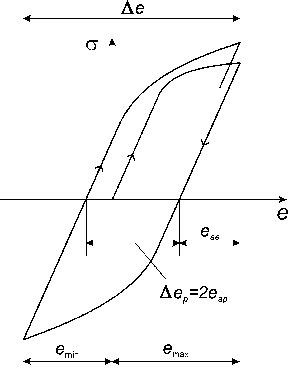 		       а)				          б)  			    в)Рис. 3. Накопление малоцикловых повреждений (а), параметры диаграммы 
циклического деформирования (б) и кривая усталости (в) при малоцикловом нагружении,             .(2)№п/пНаименованиевеществаПДК,мг/кгЛимитирующий показатель вредности1Бенз/а/пирен0,02Общесанитарный2Мышьяк2,0Транслокационный3Ртуть2,1Транслокационный4Свинец32,0Общесанитарный5Сера160,0ОбщесанитарныйУровень пылевого загрязнения снегаФоновыйДопустимыйУмеренно опасныйОпаснаяВысоко опаснаяПылевая нагрузка, кг/км2 в сутки<5050-250250-450450-650>650Пылевая нагрузка, г/м2 за зимний период <88-4040-7070-100>100